Томская область Асиновский районАДМИНИСТРАЦИЯНОВОКУСКОВСКОГО СЕЛЬСКОГО ПОСЕЛЕНИЯПОСТАНОВЛЕНИЕ11.04.2013                                                                                                                         № 121с.Ново-КусковоОб определении в Новокусковском сельском поселении границ прилегающих к некоторым организациям и объектам территорий, на которых не допускается розничная продажа алкогольной продукцииРуководствуясь пунктами 6, 7, 8 Правил определения органами местного самоуправления границ прилегающих к некоторым организациям и объектам территорий, на которых не допускается розничная продажа алкогольной продукции (далее – Правила), утвержденными Постановлением Правительства Российской Федерации от 27 декабря 2012 года №1425 «Об определении органами государственной власти субъектов РФ мест массового скопления граждан и мест нахождения источников повышенной опасности, в которых не допускается розничная продажа алкогольной продукции, а также определении органами местного самоуправления границ прилегающих к некоторым организациям и объектам территорий, на которых не допускается розничная продажа алкогольной продукции», статьей 3 Закона Томской области от 5 мая 2012 года №48-ОЗ «Об установлении на территории Томской области дополнительных ограничений времени и мест розничной продажи алкогольной продукции»,
ПОСТАНОВЛЯЮ:1. Определить на территории Новокусковского сельского поселения организации и объекты, на прилегающей территории к которым не допускается розничная продажа алкогольной продукции согласно приложению 1. 2. Территория, прилегающая к организациям и объектам, указанным в приложении 1 к настоящему Постановлению, при наличии обособленной территории включает в себя обособленную территорию, а также дополнительную территорию от входа для посетителей на обособленную территорию до входа для посетителей в стационарный торговый объект, при отсутствии обособленной территории – территорию от входа для посетителей в здание (строение, сооружение), в котором расположены организации и (или) объекты, указанные в приложении 1 к настоящему Постановлению, до входа для посетителей в стационарный торговый объект.3. В прилегающую территорию включается обособленная территория и двадцатиметровая зона, примыкающая к границам обособленной территории либо при отсутствии обособленной территории непосредственно к зданию, строению, сооружению, в котором расположены объекты и организации, указанные в приложении 1 к настоящему Постановлению.4. Границы прилегающей территории определяются путем замера кратчайшего расстояния по прямой линии:а)  при наличии обособленных территорий - от входа для посетителей на обособленную территорию до входа для посетителей в стационарный торговый объект;б) при отсутствии обособленной территории – от входа для посетителей в здание (строение, сооружение), в котором расположены организации и (или) объекты, указанные в приложении 1 к настоящему Постановлению, до входа для посетителей в стационарный торговый объект.5. Утвердить схемы границ прилегающих к некоторым организациям и объектам территорий, на которых не допускается розничная продажа алкогольной продукции, согласно приложению 2.6. Не позднее одного месяца со дня вступления в силу настоящего Постановления направить информацию о настоящем Постановлении в Комитет по лицензированию Томской области.7. Считать утратившим силу постановление Главы Новокусковского сельского поселения от 04.08.2008г. №73 «Об определении в Новокусковском сельском поселения  прилегающей территории к местам массового скопления граждан и местам нахождения источников повышенной опасности, на которых не допускается розничная продажа алкогольной продукции с содержанием этилового спирта более 15 процентов объема готовой продукции».8. Настоящее постановление подлежит опубликованию и размещению на сайте Новокусковского сельского поселения в информационно-телекоммуникационной сети «Интернет».9. Настоящее постановление вступает в силу с момента опубликования.10. Контроль исполнения постановления возложить на специалиста 2 категории Богданову Е.С.Глава сельского поселения (Глава администрации)                                                                                    А.В.КарпенкоПриложение 1 к постановлению Администрации Новокусковского сельского поселения от 11.04.2013г. № 121СПИСОК организаций и объектов, на прилегающей территории к которым не допускается розничная продажа алкогольной продукцииКатегория организации, объекта* - понятия «детские организации», «образовательные организации», «обособленная территория» используются в значениях, определенных Правилами.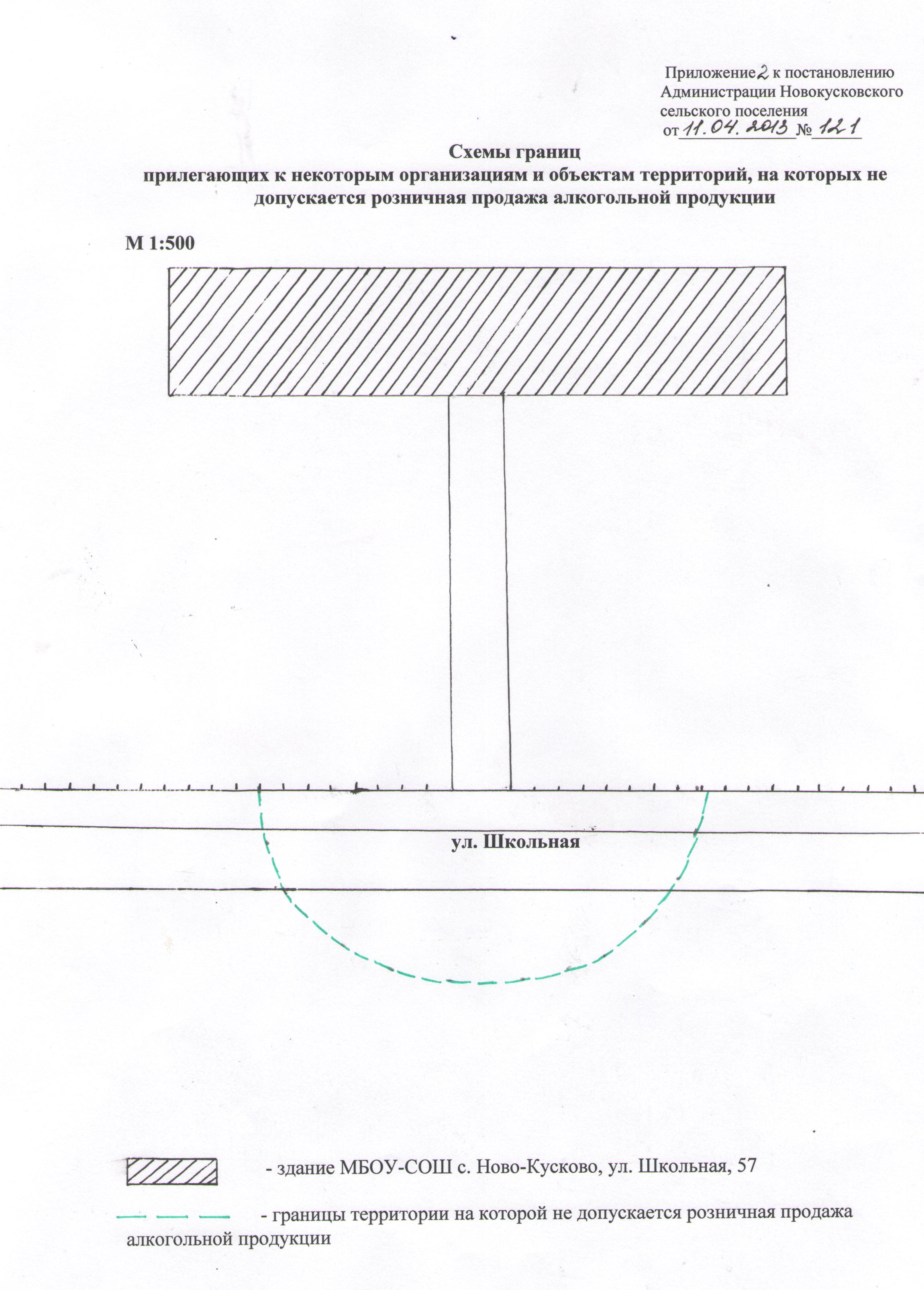 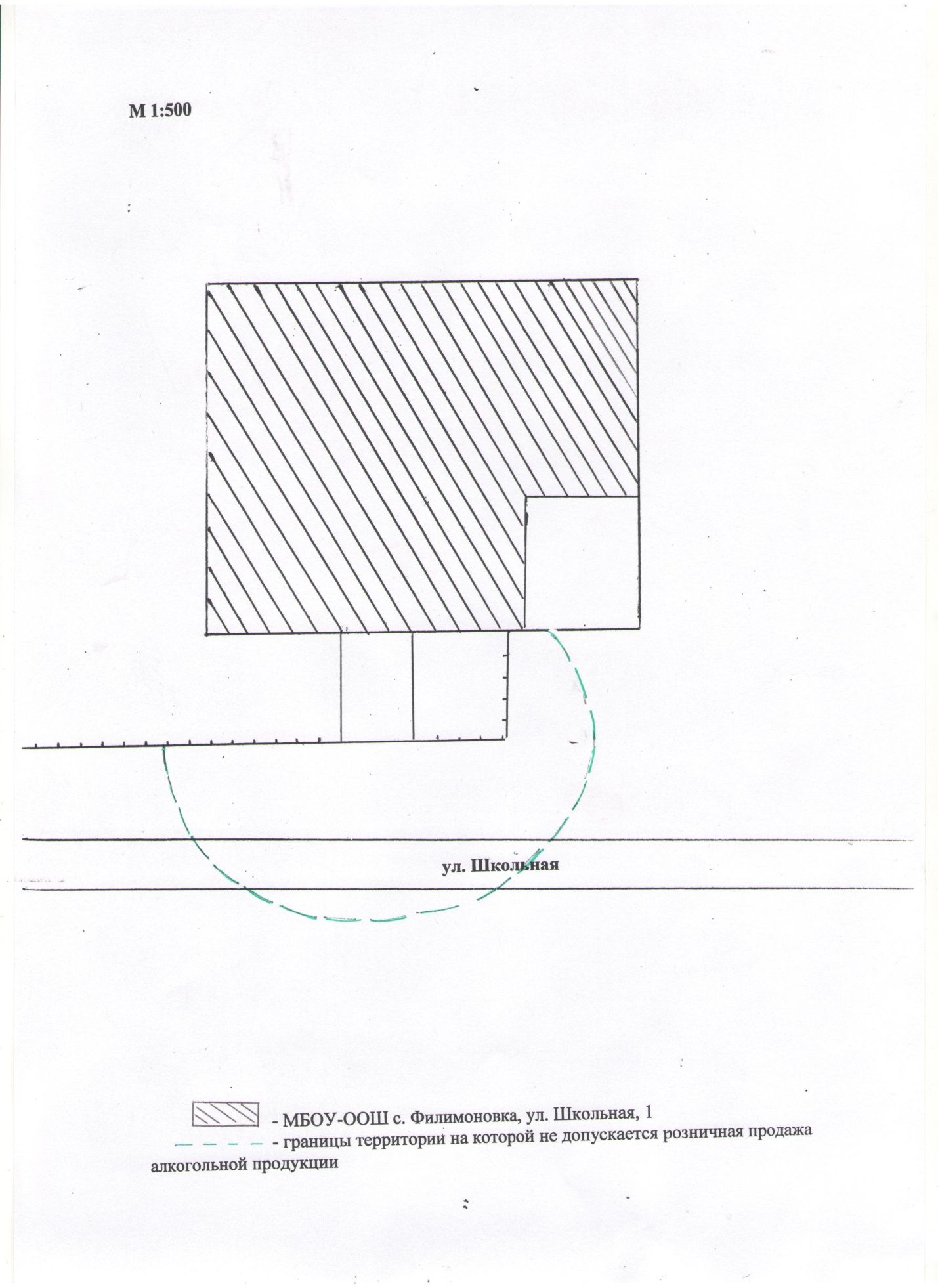 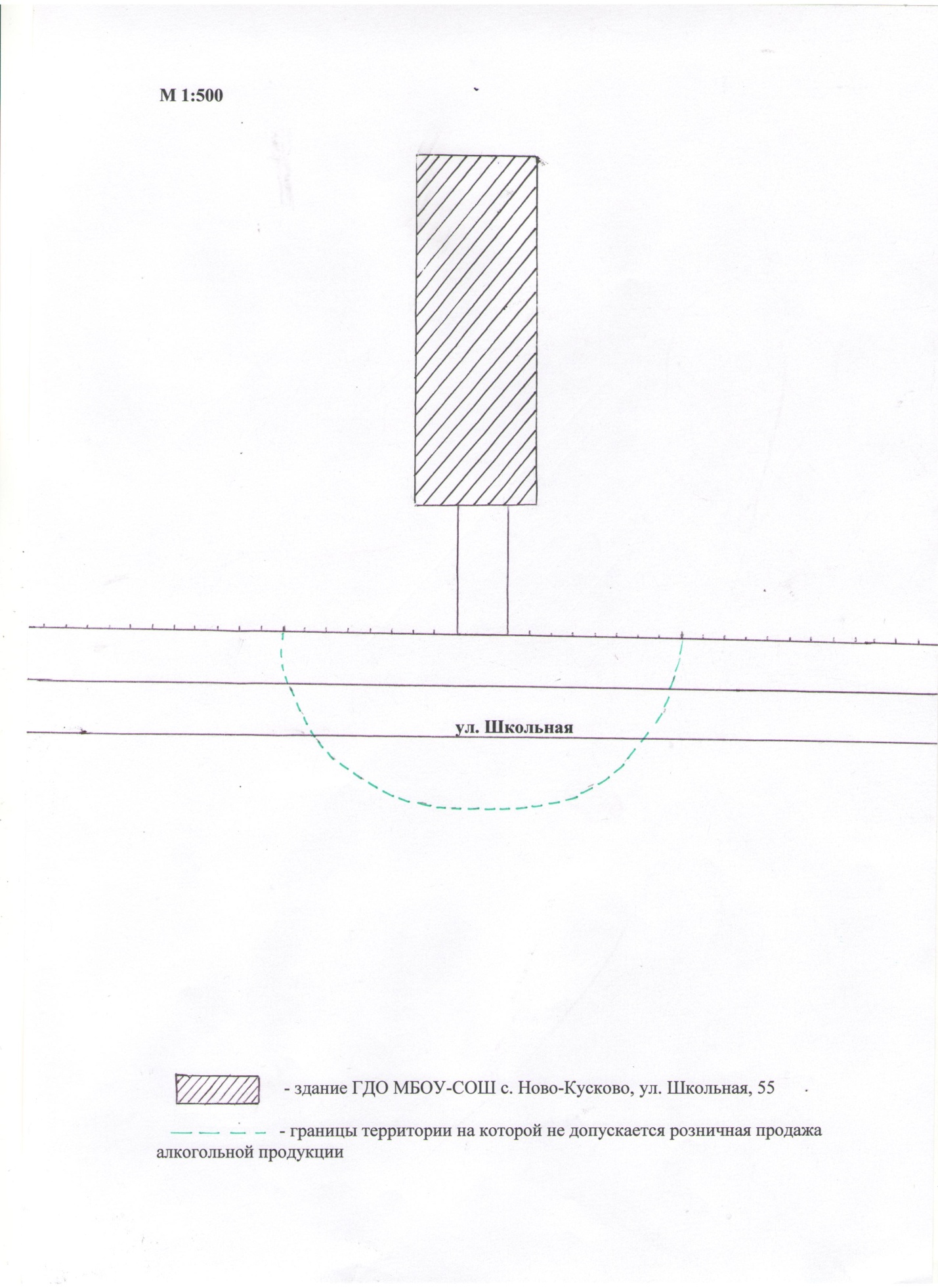 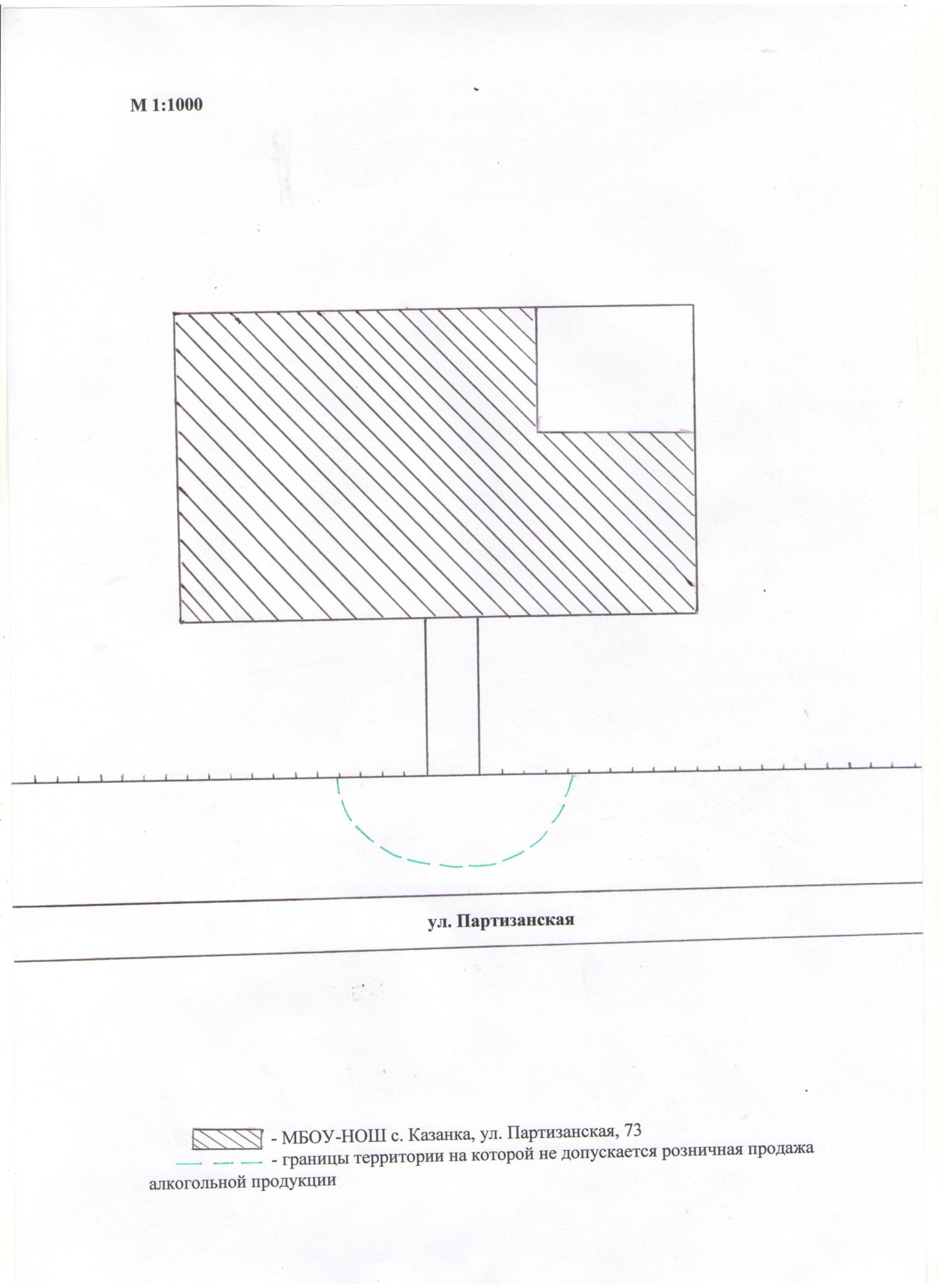 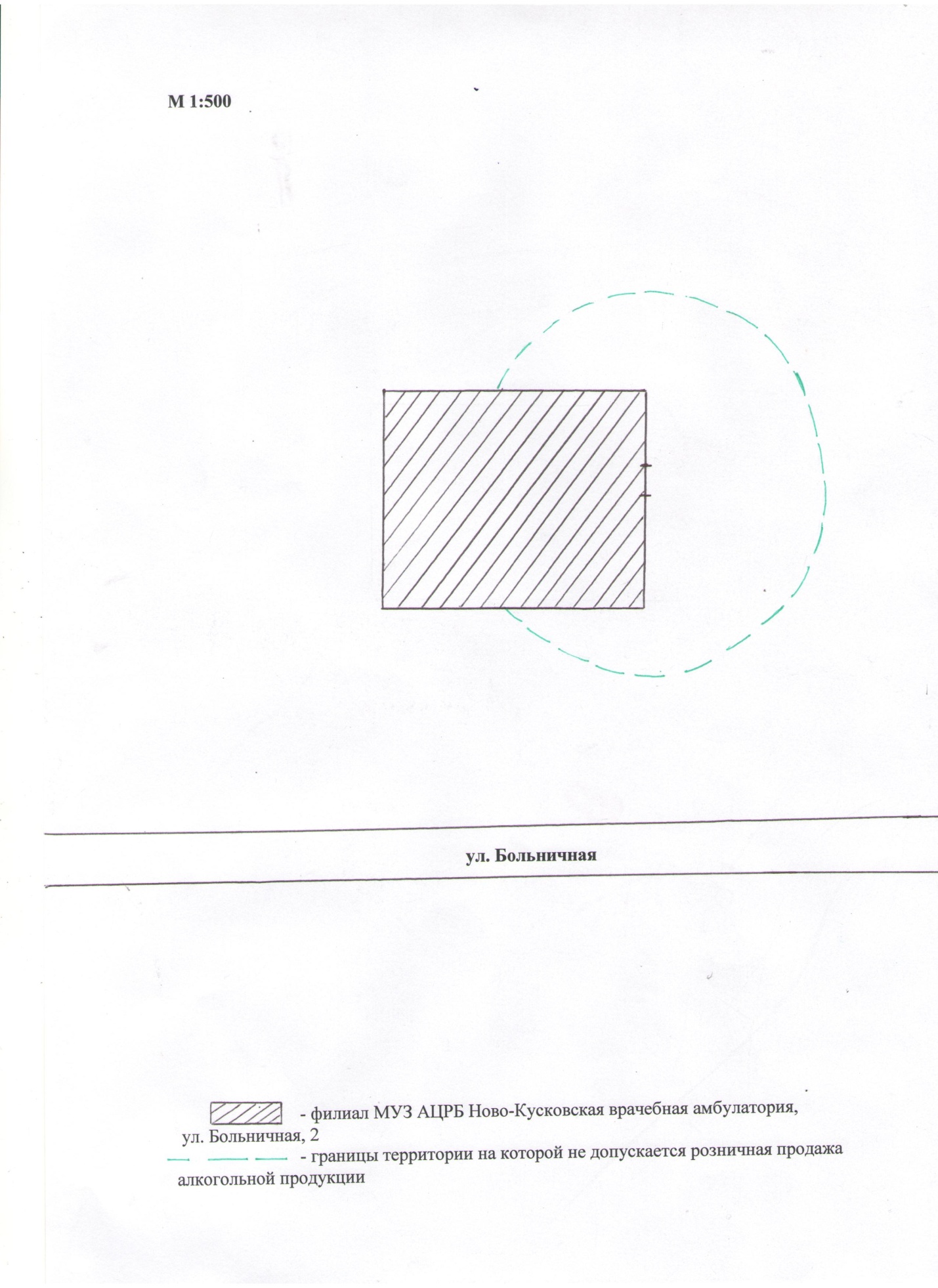 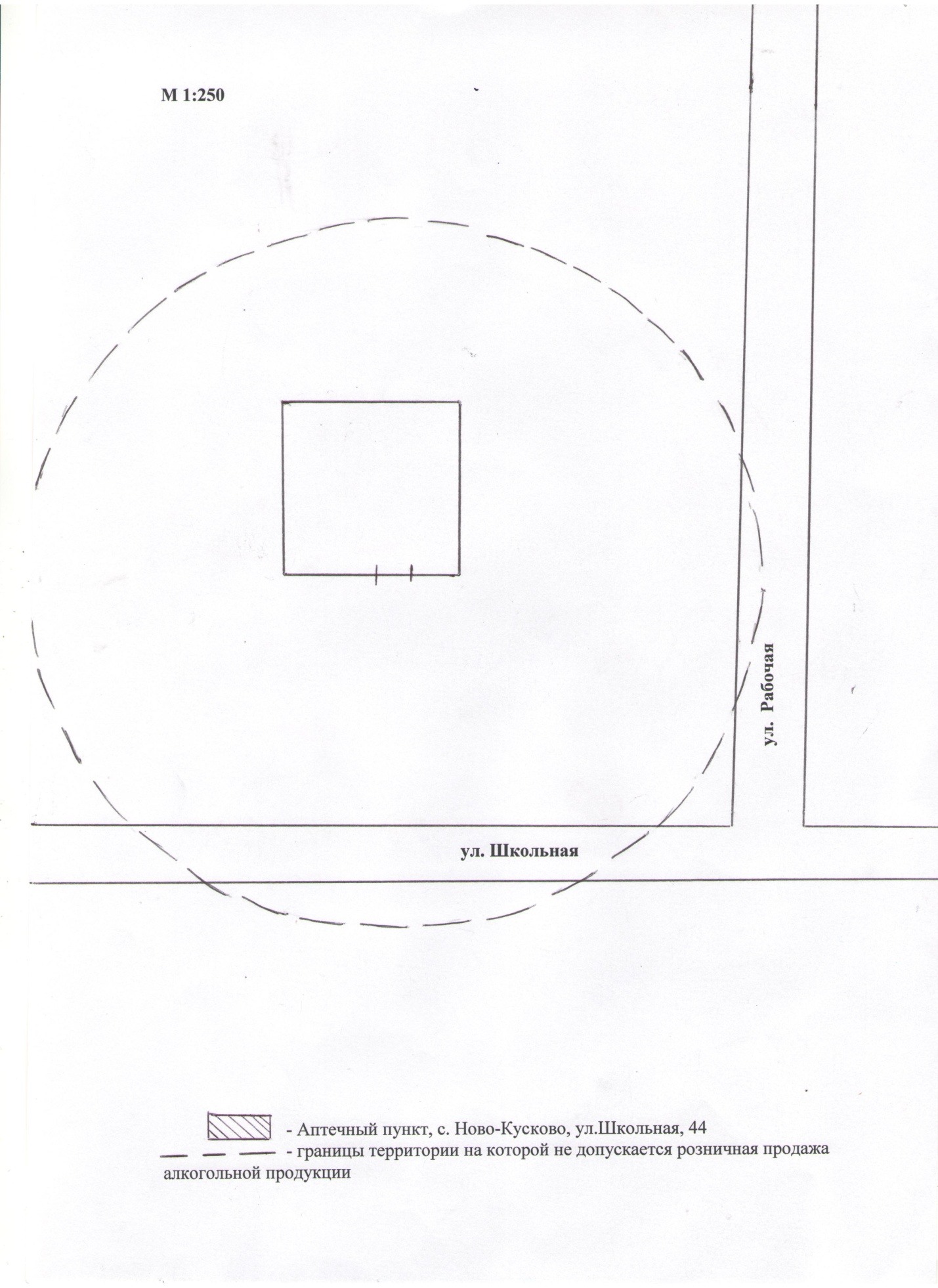 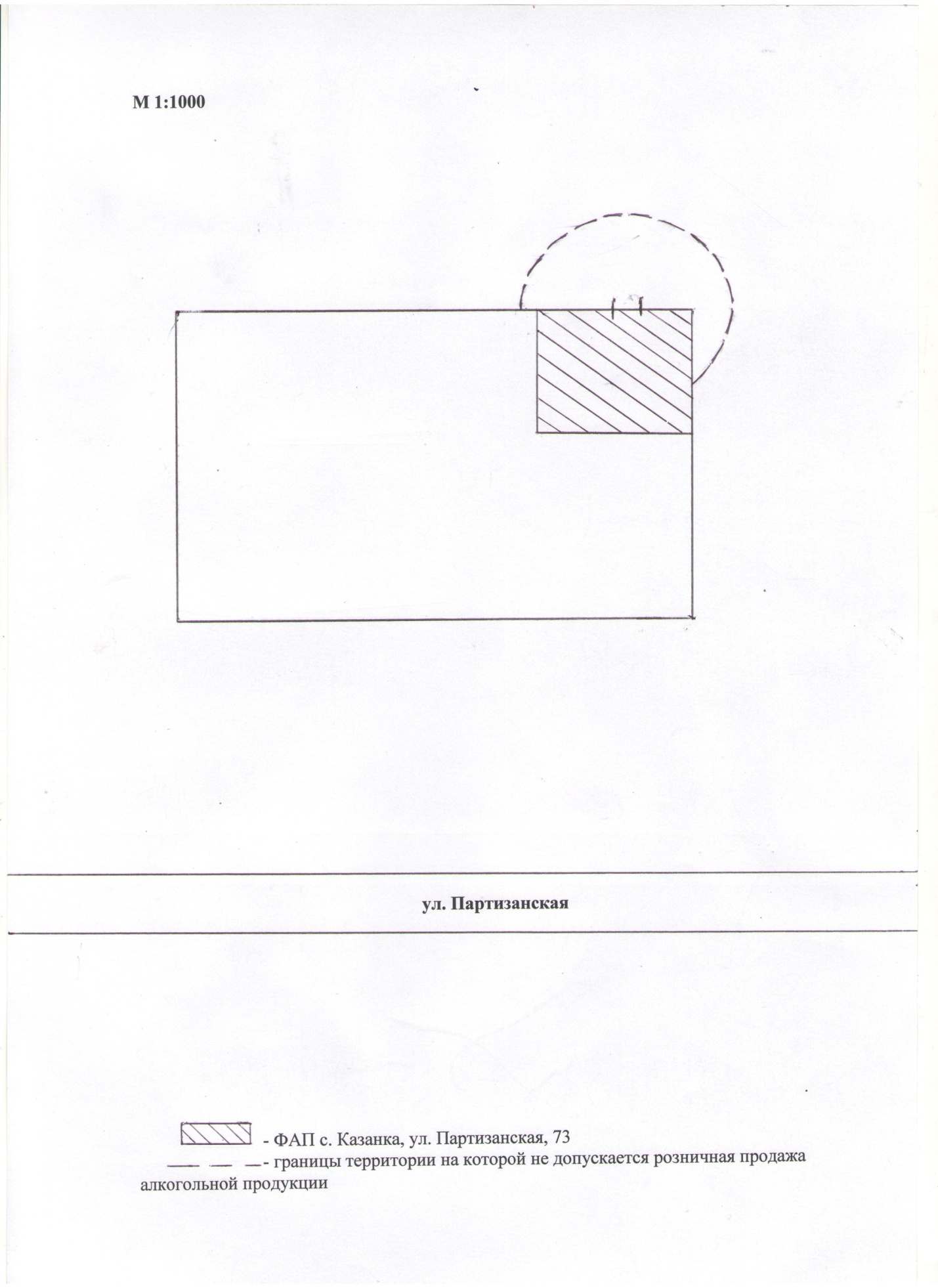 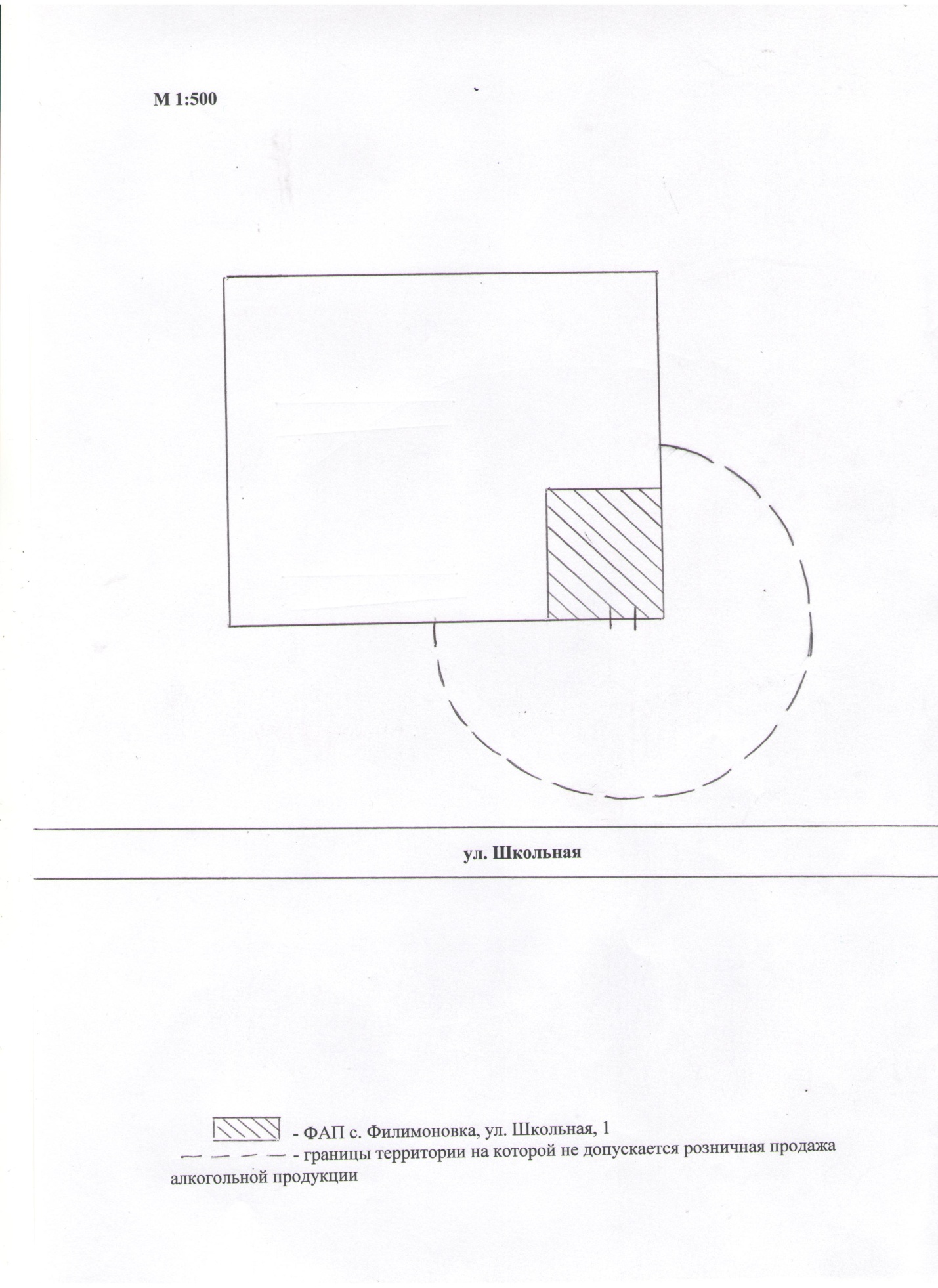 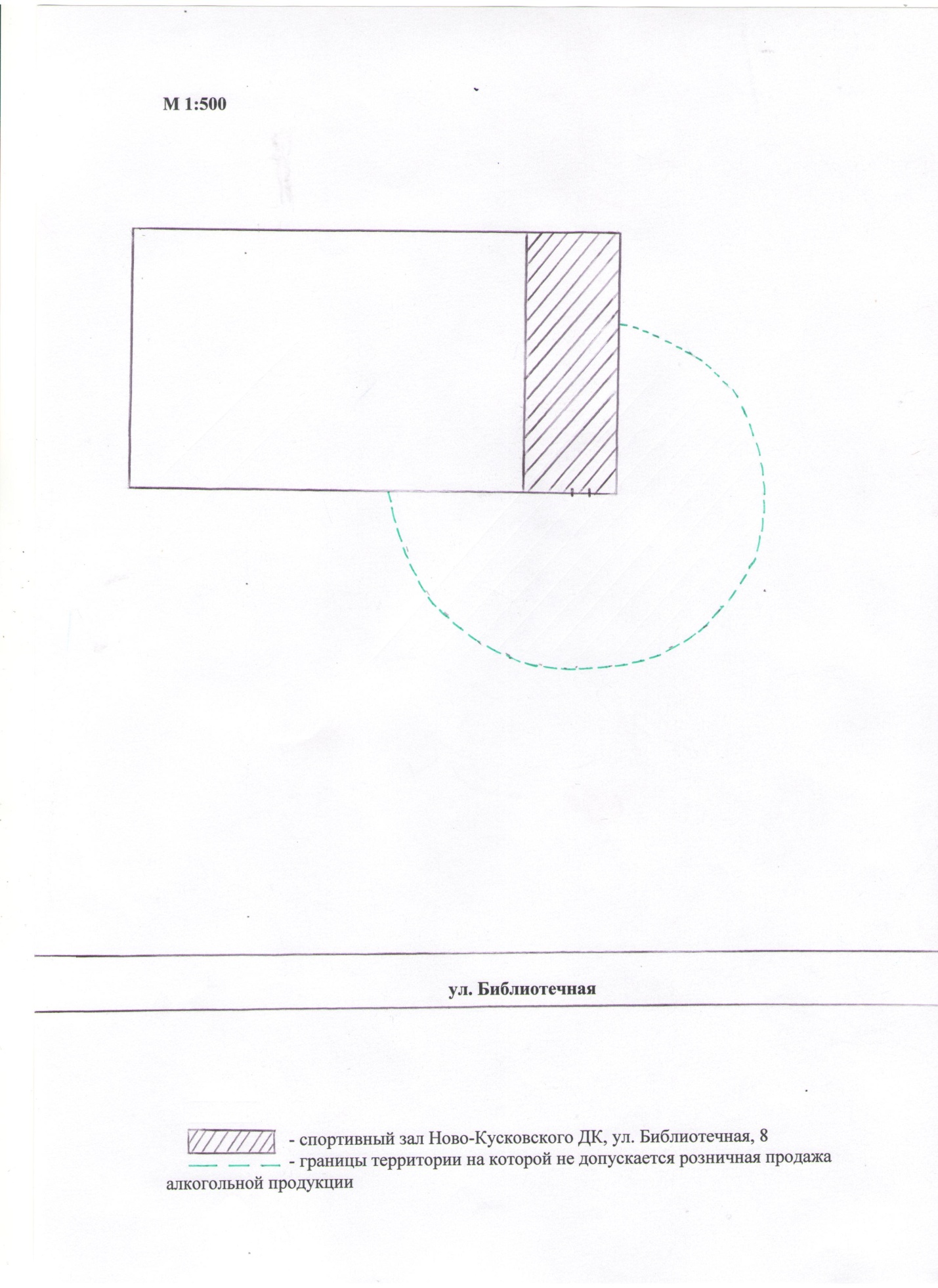 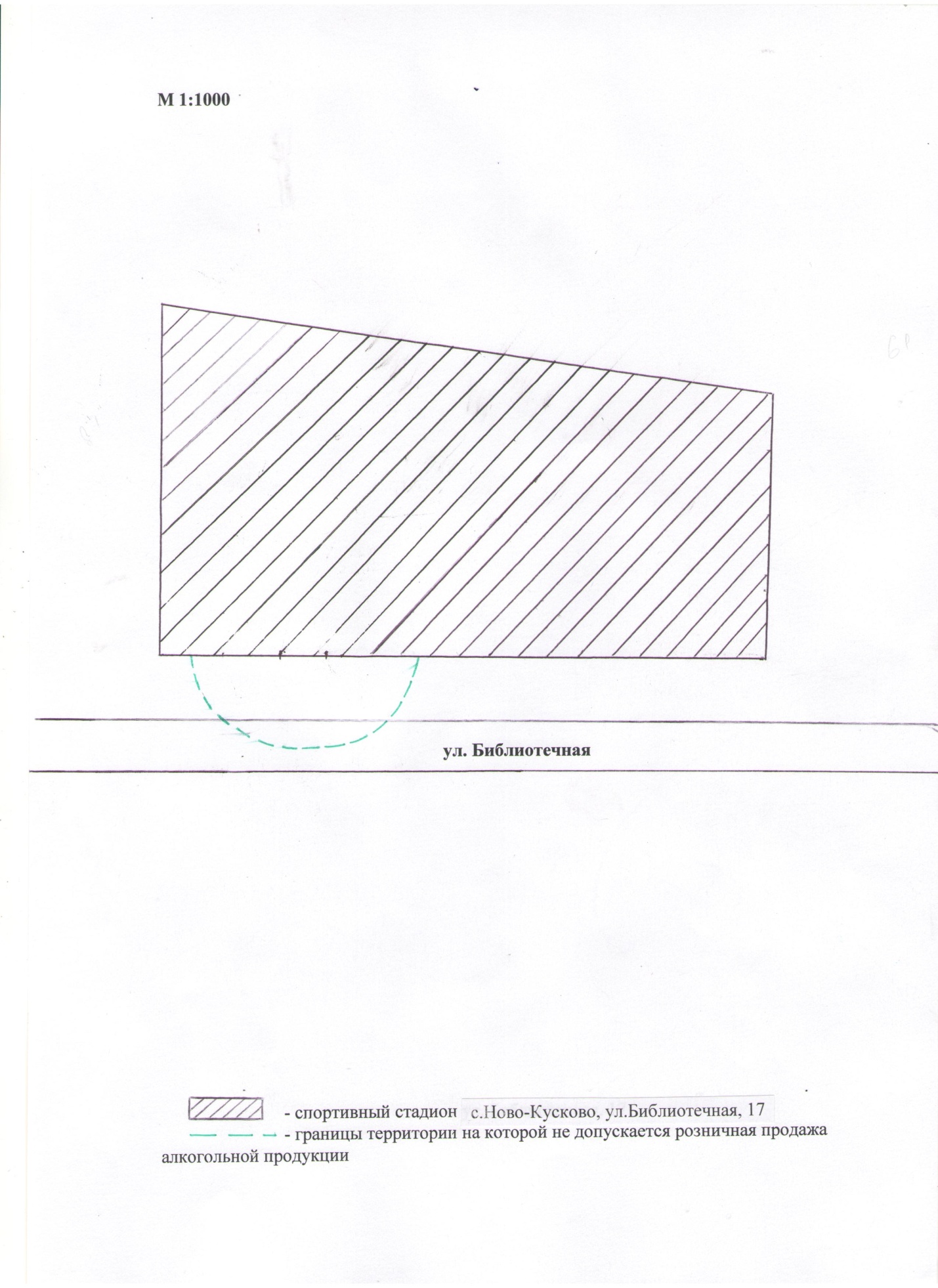 Категория организации, объекта*Наименование организации или объектаАдрес нахождения организации или объектаНаличие обособленной территорииОбразовательные организацииМБОУ-СОШ с.Ново-Кусковос.Ново-Кусково ул.Школьная, 57даОбразовательные организацииМБОУ-ООШ с.Филимоновкас.Филимоновка ул.Школьная, 1даДетские организацииГДО МБОУ-СОШ с.Ново-Кусковос.Ново-Кусково ул.Школьная, 55даДетские организацииМБОУ-НОШ с.Казанкас.Казанка ул.Партизанская, 73даМедицинские организацииФилиал МУЗ АЦРБ Ново-Кусковская врачебная амбулаторияс.Ново-Кусково ул.Больничная, 2нетМедицинские организацииАптечный пунктс.Ново-Кусково ул.Школьная, 44нетМедицинские организацииФАП с.Казанкас.Казанка ул.Партизанская, 73нетМедицинские организацииФАП с.Филимоновкас.Филимоновка ул.Школьная, 1даОбъекты спортаСпортивный стадионс.Ново-Кусково ул.Библиотечная, 17даОбъекты спортаСпортивный зал Ново-Кусковского ДКс.Ново-Кусково ул.Библиотечная, 8нет